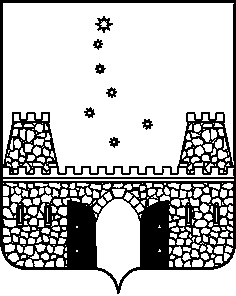                                 ПОСТАНОВЛЕНИЕ                    ПРОЕКТАДМИНИСТРАЦИИ МУНИЦИПАЛЬНОГО ОБРАЗОВАНИЯ СТАРОМИНСКИЙ РАЙОН от__________2022 г.                                                                                    № _____ст-ца СтароминскаяО внесении изменений в постановление администрации муниципального образования Староминский район от 10 июля 2015 года № 708 «Об утверждении Положения об установлении, взимании и расходовании платы, взимаемой с родителей (законных представителей) за присмотр и уход за детьми, осваивающими образовательные программы дошкольного образования в организациях, осуществляющих образовательную деятельность»В соответствии с постановлением Главного государственного санитарного врача Российской Федерации от 27 октября 2020 года № 32 «Об утверждении санитарно-эпидемиологических правил и норм СанПиН 2.3/2.4.3590-20 «Санитарно-эпидемиологические требования к организации общественного питания населения», руководствуясь статьей 31 Устава муниципального образования Староминский район, п о с т а н о в л я ю:1. Внести в приложение к постановлению администрации муниципального образования Староминский район от 10 июля 2015 года № 708 «Об утверждении Положения об установлении, взимании и расходовании платы, взимаемой с родителей (законных представителей) за присмотр и уход за детьми, осваивающими образовательные программы дошкольного образования в организациях, осуществляющих образовательную деятельность», изменения заменив в пункте 2.5 слова «установленными приложением № 10, № 11 СанПиН 2.4.1.3049-13, утвержденными постановлением главного государственного санитарного врача РФ от 15.05.2013г. № 26» на слова «установленными постановлением Главного государственного санитарного врача Российской Федерации от 27 октября 2020 № 32 «Об утверждении санитарно-эпдемиологических правил и норм СанПиН 2.3/2.4.3590-20 «Санитарно-эпидемиологические требования к организации общественного питания населения».           2. Начальнику организационного отдела управления делами администрации муниципального образования Староминский район        Клименко Г.Ю. разместить настоящее постановление на официальном сайте администрации муниципального образования Староминский район в информационно-телекоммуникационной сети «Интернет», а также провести процедуру официального обнародования в установленном порядке.3. Постановление вступает в силу на следующий день после его официального обнародования и распространяет свое действие на правоотношения, возникшие с 01 января 2022 года.Глава муниципального образования Староминский район                                                                                    В.В. ГорбЛИСТ СОГЛАСОВАНИЯпроекта постановления администрации муниципального образованияСтароминский район от__________№________«О внесении изменений в постановление администрации муниципального образования Староминский район от 10 июля 2015 года № 708 «Об утверждении Положения об установлении, взимании и расходовании платы, взимаемой с родителей (законных представителей) за присмотр и уход за детьми, осваивающими образовательные программы дошкольного образования в организациях, осуществляющих образовательную деятельность»Проект внесен и подготовлен:Управлением образования администрациимуниципального образования Староминский районНачальник управления образования                                                   Н.В. ПазухинаПроект согласован:               Заместитель главы муниципального образования Староминский район	                                                      К.К. ЧерковаНачальник финансового управленияадминистрации муниципальногообразования Староминский район                                                        В.И. ЛитовкаИсполняющий обязанности начальника управления делами администрации муниципального образования Староминский район                                                   Г.Ю.  КлименкоНачальник юридического отдела управления делами администрации муниципального образования Староминский район                                                      В.В. ПетренкоНачальник отдела делопроизводства управления делами администрации муниципальногообразования Староминский район                                                       С.А. СлынькоЗаявка на рассылку: УО – 1; МКУ «ЦБ УО» – 1;МКУ «ЦБ Администрации» - 1;  ФУ администрации МО Староминский район – 1.